Publicado en Municipio de Arroyo (Llanera), Asturias el 21/01/2020 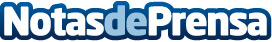 Nueva distribución de telefonía IP de GrandStream para empresas y conectores RJ45 de 2LAN EquipmentJunto a las nuevas incorporaciones al catálogo de DIP telecomunicaciones y siendo fieles a su filosofía de mantener todos sus productos en stock, en 2020 amplían sus instalaciones con 1000m² más, siendo un referente en la distribución de Armarios rack y material para telecomunicaciones en la península ibéricaDatos de contacto:DIP Telecomunicaciones984207475Nota de prensa publicada en: https://www.notasdeprensa.es/nueva-distribucion-de-telefonia-ip-de Categorias: Nacional Telecomunicaciones Hardware Asturias http://www.notasdeprensa.es